Serial No: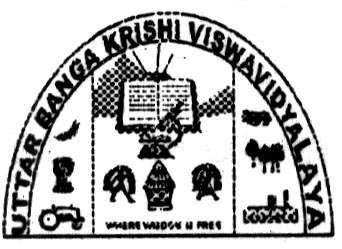 UTTAR BANGA KRISHI VISWAVIDYALAYAPundibari, Cooch Behar, Pin-736165, West BengalAPPLICATION FORM FOR ENGAGEMENT OF IT STAFF UNDER NAHEP-IG(To be type-written or filled in by the candidate in his/her own hand writing, separate page may be included against the qualifications if required with proper numbering)To,The Principal Investigator, NAHEP-IGUttar Banga Krishi Viswavidyalaya P.O. Pundibari, Dist.- Cooch Behar West Bengal, PIN-736165Sir,In response to your advertisement No………………………………………………. dated ………………..I wish to apply for the post of ……………………………………………………………….. My particulars are given below.11.(a) Have you ever been arrested, prosecuted, kept under detention or bound down / fined convicted by court of law of any offence or debarred disqualified by any selection / examination or rusticated by any University or any other educational authority / institution for reasons other than traffic offence? (if “Yes” provide details)b) Is any case pending against you in any court of law, University or any educational authority/ institution at the time of filling up this form? (if “Yes” provide details)If selected, what notice period you would require before joining: Give particulars of all examinations passed, Degree and Technical qualifications obtained at the University or other places of higher education or institution (self-attested copies of evidences may be enclosed against each claim)Academic QualificationsProfessional QualificationsIn which language (including Indian language) you can read, write orspeak.Experience regarding previous and present employment (Photocopies of appointment and experience certificates for each post held duly attested are to be enclosed)Member of different external Committees/Advisory bodies related to IT:Technical Skills: Mention the Essential and Preferred competence you have as per the qualifications in the advertisement.Any other IT related Skill/Experience:Declaration: I , ……………………….. …………………………(Name)  declare that all the information provided above are true to my best of knowledge.Yours faithfully,Signature of Candidate in fullFor Official Use OnlyRemarks, if any1. Name of the Applicant in full (in Block letter)Surname	NameSurname	NameSurname	NameSurname	NameSurname	NameSurname	NameSurname	NameSurname	NameSurname	NameSurname	Name2. i) Candidate’s address in full where correspondence is to be madePin Code:Pin Code:Pin Code:Pin Code:Pin Code:Pin Code:Pin Code:Pin Code:Pin Code:Pin Code:ii) Candidate’s permanent addressii) Candidate’s permanent addressPin Code:Pin Code:3. Contact detailsMobile No.:3. Contact detailsE-mail ID   :4. Date of birth5.  Gender (Male/ Female/ Other)6. Father’s name    Mother’s name7.  Marital statusMarried / Unmarried / Widow /Divorced:……Married / Unmarried / Widow /Divorced:……Married / Unmarried / Widow /Divorced:……Married / Unmarried / Widow /Divorced:……Married / Unmarried / Widow /Divorced:……Married / Unmarried / Widow /Divorced:……Married / Unmarried / Widow /Divorced:……Married / Unmarried / Widow /Divorced:……Married / Unmarried / Widow /Divorced:……8. If any relative employed in UBKV( If yes, provide name, designation and relationship )9. Candidate’s mother tongue.10. Category (as per existing guidelines of Government of West Bengal)General / UR	                 SC	   ST          OBC-A	             OBC-B	   PWDGeneral / UR	                 SC	   ST          OBC-A	             OBC-B	   PWDGeneral / UR	                 SC	   ST          OBC-A	             OBC-B	   PWDGeneral / UR	                 SC	   ST          OBC-A	             OBC-B	   PWDGeneral / UR	                 SC	   ST          OBC-A	             OBC-B	   PWDGeneral / UR	                 SC	   ST          OBC-A	             OBC-B	   PWDGeneral / UR	                 SC	   ST          OBC-A	             OBC-B	   PWDGeneral / UR	                 SC	   ST          OBC-A	             OBC-B	   PWDGeneral / UR	                 SC	   ST          OBC-A	             OBC-B	   PWDExamination or Degree or DiplomaBoard / UniversityYear ofYear of% of marks Obtained /OGPA* Class/ DivisionSubject with SpecializationRegular/Open/Distant/Online ModeExamination or Degree or DiplomaBoard / UniversityAdmissionPassing out% of marks Obtained /OGPA* Class/ DivisionSubject with SpecializationRegular/Open/Distant/Online ModeMatriculation or equivalentHigher Secondaryor equivalentGraduationMaster DegreeAny other Academic Distinction/ Achievement:Diploma/PG diplomaDiploma/PG diplomaDiploma/PG diplomaCertificate CourseCertificate CourseCertificate CourseOthersAny other Professional Distinction/AchievementRead onlySpeak onlyRead and SpeakRead, Write and SpeakSl.No.EmployerPost heldPay scale/CTCPeriod of employmentPeriod of employmentActual duration*Nature of Work DoneSl.No.EmployerPost heldPay scale/CTCFromToActual duration*Nature of Work DoneSl.No.Essential and Preferred competencesTheoreticalKnowledge(Yes/No)PracticalKnowledge/Experience(Yes/No)DurationRemarks if anySl.No.Essential and Preferred competencesTheoreticalKnowledge(Yes/No)PracticalKnowledge/Experience(Yes/No)DurationRemarks if anyChecked by(Name and Signature)Dealing Assistant(Name and Signature)Section Officer / In-charge(Name and Signature)